Администрация Дзержинского района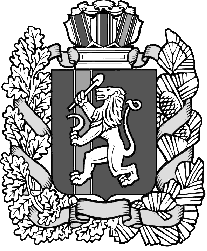 Красноярского краяПОСТАНОВЛЕНИЕс.Дзержинское15.05.2017										№ 238-пО назначении публичных слушаний по отчету об исполнении районного бюджета за 2016 годНа основании ст.28 Федерального закона от 06.10.2003 N 131-ФЗ «Об общих принципах организации местного самоуправления в Российской Федерации», решения Дзержинского районного Совета депутатов от 03.09.2012 г № 24-154 Р «О порядке организации и проведении публичных слушаний по проектам районного бюджета и отчета о его исполнении» руководствуясь ст. 19 Устава района, ПОСТАНОВЛЯЮ:1. Назначить на 5 июня 2017 года публичные слушания по проекту решения Дзержинского районного Совета депутатов «Об исполнении  районного бюджета за 2016 год».2. Создать комиссию по проведению публичных слушаний по проекту решения Дзержинского районного Совета депутатов «Об исполнении  районного бюджета за 2016 год» в составе согласно приложению.3. Определить уполномоченным органом по проведению публичных слушаний по проекту решения «Об исполнении  районного бюджета за 2016 год»- финансовое управление администрации района.4. Финансовому управлению администрации района:- организовать прием письменных предложений по проекту решения «Об исполнении  районного бюджета за 2016 год», письменных заявлений на участие в публичных слушаниях от жителей района;- подготовить информационное сообщение о дате, времени, месте проведения публичных слушаний по проекту решения «Об исполнении  районного бюджета за 2016 год»;- при обращении заинтересованных жителей района разъяснять порядок проведения публичных слушаний по проекту решения «Об исполнении  районного бюджета за 2016 год»;- направить протокол публичных слушаний по проекту решения «Об исполнении  районного бюджета за 2016 год» в районный Совет депутатов, главе администрации района в течение трех дней со дня проведения публичных слушаний.5. Постановление вступает в силу со дня его подписания.6. Контроль за исполнением настоящего постановления оставляю за собой.Первый заместитель главы района					В.Н. ДергуновПриложениек постановлению администрации районаот 15.05.2017 № 238-пСостав комиссиипо проекту решения Дзержинского районного Совета депутатов «Об исполнении  районного бюджета за 2015 год»Окладников Леонид Николаевич–председатель Дзержинского районного Совета депутатов;Дергунов Виктор Николаевич – первый заместитель главы района; Егорова Татьяна Викторовна – начальник финансового управления администрации района;Орлова Любовь Александровна – начальник отдела экономики и труда администрации района;Тимофеев Иван Александрович – начальник отдела муниципальной собственности и земельных отношений администрации района;ИЗВЕЩЕНИЕо проведении публичных слушанийФинансовое управление администрации Дзержинского района извещает жителей района о том, что 5 июня 2017 года в 11 час. 00 мин. в актовом зале администрации Дзержинского района по адресу 
с. Дзержинское, ул. Ленина, 15 состоятся публичные слушания по проекту решения «Об исполнении  районного бюджета за 2016 год».Письменные предложения жителей района по проекту решения, письменные заявления на участие в публичных слушаниях принимаются по адресу: 663700, с. Дзержинское, ул. Ленина, 10, финансовое управление администрации района.Прием письменных предложений и заявлений прекращается в 18 часов 00 минут 2 июня 2017 года.